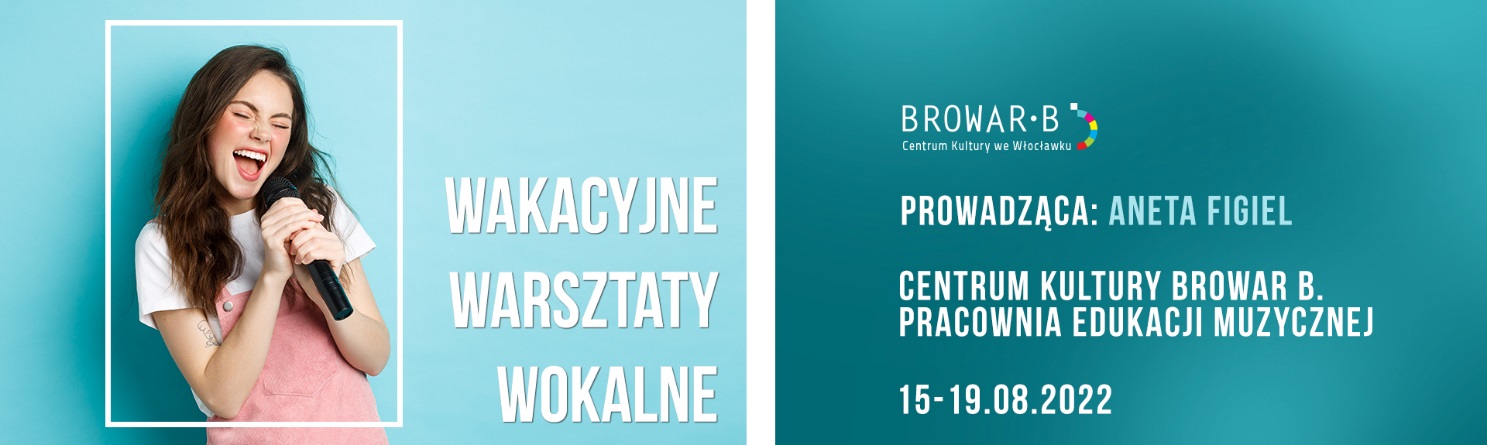 KARTA  ZGŁOSZENIA NA WARSZTATY WOKALNE……………………………………………………………Imię i nazwisko dziecka……………………………………………………………Data i miejsce urodzenia dziecka…………………………………………………………………………………………………………………….Imiona i nazwisko rodziców (opiekunów)………………………………………………………………………………………………………………….…Adres zamieszkania rodziców (opiekunów)……………………………………………………………Nr telefonu  rodziców (opiekunów)……………………………………………………………mailWyrażam chęć udziału  mojego dziecka: ………………………………………………………………………………………                 			 (imię i nazwisko dziecka)w WAKACYJNYCH WARSZTATACH WOKALNYCH Z ANETĄ FIGIEL					…..…………………………………………….  								Podpis rodzica (opiekuna)